Meslek Yüksekokulunuzun …………………………………………… programı ……………………nolu öğrencisiyim. 202... – 202… Eğitim – Öğretim yılı Güz / Bahar yarıyılı sonunda, Üniversitemiz Eğitim – Öğretim ve Sınav Yönetmeliği’nin 14.maddesine göre, ………………………………………………. dersinin Tek Ders Sınavına katılmak istiyorum.Gereğinin yapılmasını arz ederim.T.C.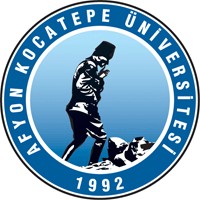 AFYON KOCATEPE ÜNİVERSİTESİDAZKIRI MESLEK YÜKSEKOKULU MÜDÜRLÜĞÜNETarih:……/ ……/ 202…Adı Soyadı:İmzaAdres:Cep Telefonu Numarası: